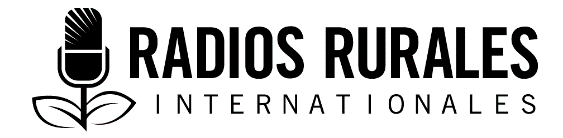 __________________________________________________________________________Lexique des termes clés liés au COVID-19__________________________________________________________________________Depuis le début de l’année 2020, la pandémie du COVID-19 s’est propagée à travers le monde, y compris en Afrique subsaharienne. À l’instar d’autres enjeux de santé, lorsqu’il est question du COVID-19, l’utilisation de termes spécifiques s’impose. Ces termes ont des définitions particulières. Les radiodiffuseurs(euses) ruraux et leurs auditoires doivent avoir la même compréhension de ces mots pour permettre à chacun(e) de comprendre au maximum comment le virus fonctionne et savoir comment s’en protéger. En l’absence de définitions universelles des termes clés, il est très probable qu’il y ait une confusion et de la désinformation. Le tableau suivant est une liste de 40 des termes les plus courants et les plus importants employés par les spécialistes de la santé et d’autres personnes lorsqu’ils/elles parlent du COVID-19.Alimentation équilibrée	Nourriture riche et variée qui apporte tous les éléments nécessaires à l’entretien et au bon 		fonctionnement de l’organisme.Alimentation saine	Nourriture qui ne porte pas préjudice (nuisance, trouble, dommage) au bon fonctionnement de 		l’organisme.Antibiotique	Médicament qui tue les microbes.Asymptomatique 	Sans symptôme, qui ne présente pas de symptômes.Autoconfinement	L’individu décide de lui-même de rester à la maison, de ne pas sortir au risque de contaminer ou de 		contracter la maladie. Bénin (féminin : bénigne)	Léger, inoffensif, anodin, sans gravité.Cas confirmé	Personne chez qui le test de la maladie est positifCas suspect	Personne qui présente les signes de la maladie chez qui on doit faire le testConfinement	Dans le cadre du coronavirus, le confinement consiste à rester à la maison et à ne pas sortir 		pour limiter la propagation de la maladie. C’est une mesure qui est prise par une autorité publique.Congestion nasale	Encombrement, accumulation de liquides dans le nez. Sensation de nez bouché.Covid-19	C’est le nom de la maladie à coronavirus.Dépister	Faire des prélèvements chez une personne pour le test de la maladieDésinfecter 	Rendre sain, aseptiser. Nettoyer, débarrasser, tuer les germes porteurs de maladies.Désinformation	La communication d’informations fausses, informations qui ne sont pas vérifiées, de façon 		consciente, délibérée.Directives de prise en charge	Orientations du ministère de la Santé pour le traitement des maladesDistanciation sociale	Distance mise entre soi et une personne.Dyspnée	Difficultés à respirer, essoufflement.Endiguer une épidémie	Freiner, bloquer, enrayer, arrêter… une épidémie. Épidémie	Une maladie qui atteint en même temps dans le même lieu un grand nombre de personnes.Essai clinique	Recherche sur de nouveaux médicaments.Flambée de la maladie	Une augmentation brutale du nombre de cas.Gestes barrières	Les gestes qui évitent de contracter la maladie, d’être contaminé.Immunité 	Capacité de l’organisme à se défendre contre une/des maladie(s)Infecter	Contaminer, être atteint par une infection.Inhaler 	Introduire dans les poumons des substances gazeuses par aspiration. Avaler en parlant d’air ou de 		gaz.Mettre en quarantaine	Mettre en isolement pour une période donnéePandémie	Une épidémie qui atteint une importante partie des populations sur une vaste région du globe, voire 		plusieurs continents.Pathogène	Qui provoque des maladies.Période d’incubation	Temps qui s’écoule entre l’infection et l’apparition de la maladie.Personnes de contact	Les personnes qui ont pu être en contact proche avec la personne infectée.Plan d’urgence	Il s’élabore dans une situation imprévue, comme celle que notre pays connaît avec le Covid-19. Le plan d’urgence présente les mesures de prévention pour réduire les effets de la pandémie en question et les mesures à prendre pour rétablir la situation, pour revenir à la situation normale.Pratiques hygiéniques	Actions qui concourent à la conservation de la santé.Propagation	Expansion, généralisation, dispersion, augmentation.Se propager	Se répandre, s’étendre, se disperser, se généraliser…Solution hydroalcoolique	Un liquide composé d’eau et d’alcool.Stigmatiser	Blâmer, condamner, critiquer, reprocher, accuser.Suivi des contacts	Il consiste à identifier les personnes qui ont pu être en contact proche avec la personne infectée 		avant qu’elles ne tombent malades.Symptôme	Un signe qui caractérise une maladie.Symptôme discret	Un signe qui ne peut pas être identifié avec certitude, un signe qui ne se manifeste pas bien.Syndrome	C’est l’ensemble des signes caractéristiques (manifestations) d’une maladie.Système immunitaire	L’ensemble des éléments de l’organisme qui l’aide à se défendre contre les agressions extérieures
RemerciementsRédaction : Adama Zongo, consultant formateur en métiers radiophoniques, dramaturge et réalisateur. 
Révision : Dr Adama Ouattara, médecin-chef du district sanitaire de Léo (province de la Sissili) et Dr Léandre Komi, médecin-chef du district sanitaire de Baskuy/Ouagadougou. Cette ressource a été produite grâce au soutien financier du gouvernement du Canada par l’entremise d’Affaires mondiales Canada.